INDICAÇÃO Nº 2724/2018Sugere ao Poder Executivo Municipal que proceda a limpeza em toda a extensão da Avenida Alfredo Contatto localizada neste município.Excelentíssimo Senhor Prefeito Municipal, Nos termos do Art. 108 do Regimento Interno desta Casa de Leis, dirijo-me a Vossa Excelência para sugerir que, por intermédio do Setor competente, seja executada a Limpeza em toda a extensão da avenida Alfredo Contatto, localizada neste município.  Justificativa:Conforme reivindicação da população, este vereador solicita a limpeza de toda a avenida, uma vez que moradores informaram que além de mato alto, também existe acúmulo de lixos e entulhos, fatores que contribuem para a proliferação de animais peçonhentos e ratos. A situação ora apresentada causa transtornos aos moradores residentes próximos ao local, sendo de extrema importância a realização dos serviços pelo Poder Público.Plenário “Dr. Tancredo Neves”, em 12 de abril de 2.018.Joel do Gás                                                      -Vereador-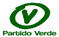 